Міністерство освіти і науки УкраїниКиївський національний університет технологій та дизайнузатвердженоРішення Вченої ради КНУТД від «___» _______ 20___ р. протокол № ___ Голова Вченої ради _____________________ Іван ГРИЩЕНКОВведено в дію наказом ректора від «___» _____________ 20___ р. № _____                    освітньо-професійна Програма                                               ЕЛЕКТРОМЕХАНІКА                                Рівень вищої освіти            перший (бакалаврський)                                           .Ступінь вищої освіти          бакалавр                                                                     . Галузь знань           14 Електрична інженерія                                                       . Спеціальність    141 Електроенергетика, електротехніка та електромеханіка Кваліфікація бакалавр з електроенергетики, електротехніки та електромеханікиКиїв 2023 р.Лист погодженняОсвітньо-професійної програмиЕЛЕКТРОМЕХАНІКАРівень вищої освіти      перший (бакалаврський)                                                . Ступінь вищої освіти    бакалавр                                                                          . Галузь знань     14 Електрична інженерія                                                            . Спеціальність   141 Електроенергетика, електротехніка та електромеханікаПроректор _______________   _______________________Людмила ГАНУЩАК-ЄФІМЕНКО(дата)			(підпис)			Директор НМЦУПФ _______________   _______________________ Олена ГРИГОРЕВСЬКА(дата)			(підпис)			Схвалено Вченою радою навчально-наукового інституту інженерії та інформаційних технологій від «____» ____________________ 20___ року, протокол № ____Директор навчально-наукового інституту інженерії та інформаційних технологій         _______________   _______________________   Ігор ПАНАСЮК(дата)			(підпис)			Обговорено та рекомендовано на засіданні кафедри комп’ютерної інженерії та електромеханіки«____» ____________________ 20___ року, протокол від № ____Завідувач кафедри комп’ютерної інженерії та електромеханіки        _______________   _______________________   Борис ЗЛОТЕНКО(дата)			(підпис)			ПередмоваРОЗРОБЛЕНО: Київський національний університет технологій та дизайнурозробники: РЕЦЕНЗІЇ ЗОВНІШНІХ СТЕЙКХОЛДЕРІВ**:_____________________________________________________________(ПІБ, посада, назва організації)_____________________________________________________________(ПІБ, посада, назва організації)_____________________________________________________________(ПІБ, посада, назва організації)1. Профіль освітньо-професійної програми Електромеханіка2. Перелік компонентів освітньо-професійної програми та їх логічна послідовність2.1 Перелік компонентів освітньо-професійної програми 2.2. Структурно-логічна схема підготовки бакалавра за освітньо-професійною програмою «Електромеханіка» за спеціальностю 141 Електроенергетика, електротехніка та електромеханіка.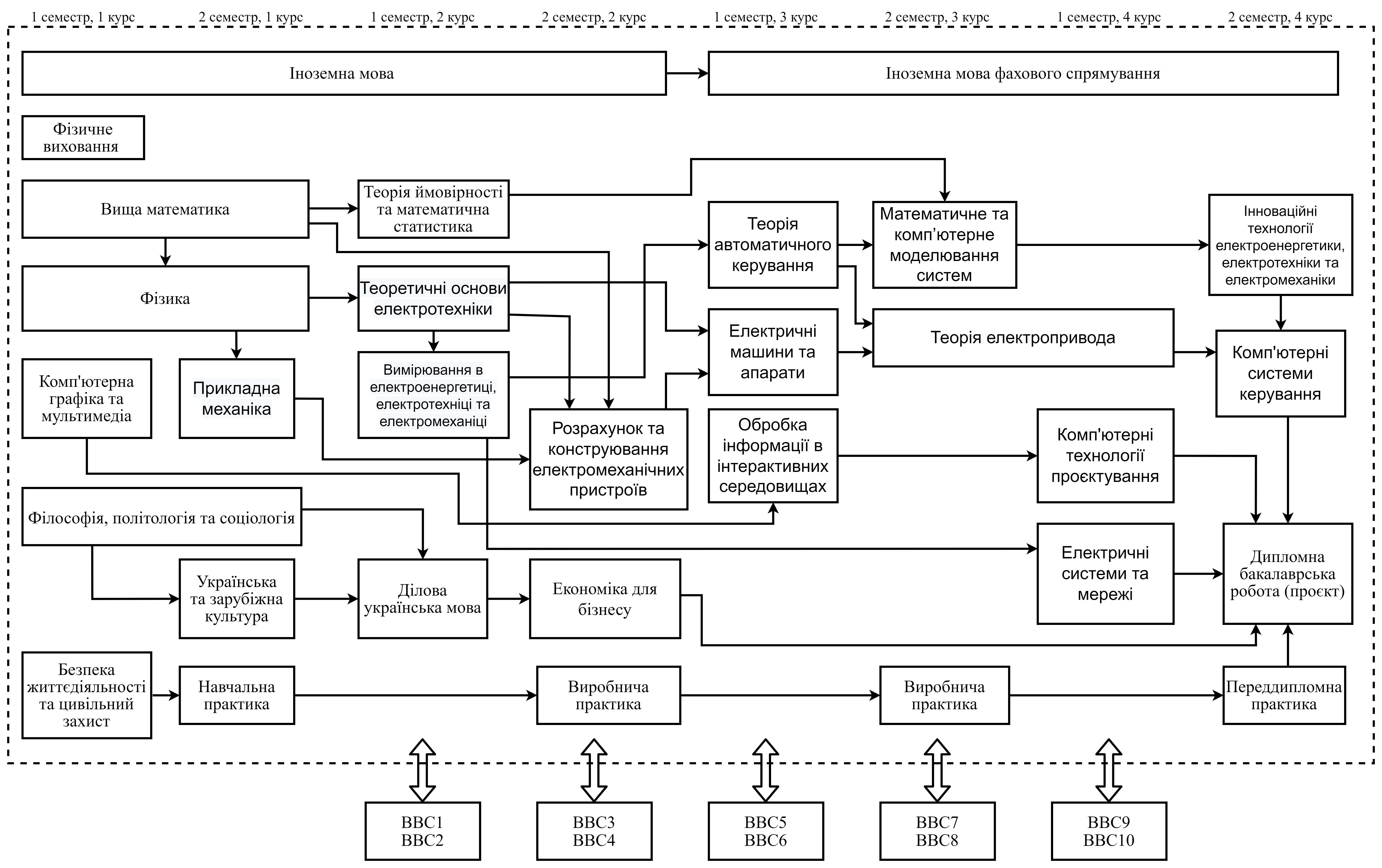 3. Форма атестації здобувачів вищої освіти 4. Матриця відповідності програмних компетентностей компонентам освітньо-професійної програми «Електромеханіка»5. Матриця забезпечення програмних результатів навчання відповідними компонентами освітньо-професійної програми «Електромеханіка» Група забезпечення освітньої програми*ПІБ, науковий ступінь, вчене звання, посадаПідписДата1234Гарант освітньої програми  Щведчикова Ірина Олексіївна, д.т.н., проф., професор кафедри комп’ютерної інженерії та електромеханікиРобоча групаШавьолкін Олександр Олексійович, д.т.н., проф. професор кафедри комп’ютерної інженерії та електромеханікиРобоча групаБобровник Володимир Миколайович, к.т.н., доц., доцент кафедри комп’ютерної інженерії та електромеханікиРобоча групаЛіщук Вікторія Вікторівна, к.е.н., доц., начальник департаменту майнових відносин НЕК "Укренерго"Робоча групаДзюбенко Микита Михайлович, здобувач першого (бакалаврського) рівня вищої освіти за освітньо-професійною програмою «Електромеханіка» навчально-наукового інституту інженерії та інформаційних технологій КНУТД1.1 – Загальна інформація1.1 – Загальна інформація1.1 – Загальна інформація1.1 – Загальна інформація1.1 – Загальна інформація1.1 – Загальна інформаціяПовна назва закладу вищої освіти та структурного підрозділуПовна назва закладу вищої освіти та структурного підрозділуПовна назва закладу вищої освіти та структурного підрозділуПовна назва закладу вищої освіти та структурного підрозділуКиївський національний університет технологій та дизайну.Кафедра комп’ютерної інженерії та електромеханіки.Київський національний університет технологій та дизайну.Кафедра комп’ютерної інженерії та електромеханіки.Рівень вищої освітиРівень вищої освітиРівень вищої освітиРівень вищої освітиПерший (бакалаврський).Перший (бакалаврський).Освітня кваліфікаціяОсвітня кваліфікаціяОсвітня кваліфікаціяОсвітня кваліфікаціяБакалавр зі спеціальності 141 Електроенергетика, електротехніка та електромеханіка.Бакалавр зі спеціальності 141 Електроенергетика, електротехніка та електромеханіка.Кваліфікація в дипломіКваліфікація в дипломіКваліфікація в дипломіКваліфікація в дипломіСтупінь вищої освіти – бакалавр.Галузь знань – 14 Електрична інженерія.Спеціальність – 141 Електроенергетика, електротехніка та електромеханіка.Освітня програма – Електромеханіка.Ступінь вищої освіти – бакалавр.Галузь знань – 14 Електрична інженерія.Спеціальність – 141 Електроенергетика, електротехніка та електромеханіка.Освітня програма – Електромеханіка.Тип диплому та обсяг освітньої програмиТип диплому та обсяг освітньої програмиТип диплому та обсяг освітньої програмиТип диплому та обсяг освітньої програмиДиплом бакалавра, одиничний, 240 кредитів ЄКТС.Диплом бакалавра, одиничний, 240 кредитів ЄКТС.Наявність акредитаціїНаявність акредитаціїНаявність акредитаціїНаявність акредитаціїСертифікат про акредитацію освітньої програми від 12 листопада 2018 р. УД № 11005758 Сертифікат про акредитацію освітньої програми від 12 листопада 2018 р. УД № 11005758 Цикл/рівень Цикл/рівень Цикл/рівень Цикл/рівень Національна рамка кваліфікацій України – 6 рівень.Національна рамка кваліфікацій України – 6 рівень.ПередумовиПередумовиПередумовиПередумовиПовна загальна середня освіта, фахова передвища освіта або ступінь молодшого бакалавра (молодшого спеціаліста). Відповідно до Стандарту вищої освіти за спеціальністю на базі ступеня молодшого бакалавра (ОКР молодшого спеціаліста) Університет визнає та перезараховує кредити ЄКТС, отримані в межах попередньої освітньої програми підготовки молодшого бакалавра (молодшого спеціаліста).Повна загальна середня освіта, фахова передвища освіта або ступінь молодшого бакалавра (молодшого спеціаліста). Відповідно до Стандарту вищої освіти за спеціальністю на базі ступеня молодшого бакалавра (ОКР молодшого спеціаліста) Університет визнає та перезараховує кредити ЄКТС, отримані в межах попередньої освітньої програми підготовки молодшого бакалавра (молодшого спеціаліста).Мова(и) викладанняМова(и) викладанняМова(и) викладанняМова(и) викладанняУкраїнська.Українська.Термін дії акредитації освітньої програмиТермін дії акредитації освітньої програмиТермін дії акредитації освітньої програмиТермін дії акредитації освітньої програмиДо 1 липня 2023 р.До 1 липня 2023 р.Інтернет-адреса постійного розміщення опису освітньої програмиІнтернет-адреса постійного розміщення опису освітньої програмиІнтернет-адреса постійного розміщення опису освітньої програмиІнтернет-адреса постійного розміщення опису освітньої програмиhttp://knutd.edu.ua/ekts/http://knutd.edu.ua/ekts/1.2 – Мета освітньої програми1.2 – Мета освітньої програми1.2 – Мета освітньої програми1.2 – Мета освітньої програми1.2 – Мета освітньої програми1.2 – Мета освітньої програмиПідготовка фахівців, які володіють теоретичними знаннями та практичними уміннями та навичками, достатніми для успішного здійснення професійної діяльності в галузі електроенергетики, електротехніки та електромеханіки, необхідними для вирішення практичних проблем з проектування, створення та обслуговування електромеханічних пристроїв і систем.Підготовка фахівців, які володіють теоретичними знаннями та практичними уміннями та навичками, достатніми для успішного здійснення професійної діяльності в галузі електроенергетики, електротехніки та електромеханіки, необхідними для вирішення практичних проблем з проектування, створення та обслуговування електромеханічних пристроїв і систем.Підготовка фахівців, які володіють теоретичними знаннями та практичними уміннями та навичками, достатніми для успішного здійснення професійної діяльності в галузі електроенергетики, електротехніки та електромеханіки, необхідними для вирішення практичних проблем з проектування, створення та обслуговування електромеханічних пристроїв і систем.Підготовка фахівців, які володіють теоретичними знаннями та практичними уміннями та навичками, достатніми для успішного здійснення професійної діяльності в галузі електроенергетики, електротехніки та електромеханіки, необхідними для вирішення практичних проблем з проектування, створення та обслуговування електромеханічних пристроїв і систем.Підготовка фахівців, які володіють теоретичними знаннями та практичними уміннями та навичками, достатніми для успішного здійснення професійної діяльності в галузі електроенергетики, електротехніки та електромеханіки, необхідними для вирішення практичних проблем з проектування, створення та обслуговування електромеханічних пристроїв і систем.Підготовка фахівців, які володіють теоретичними знаннями та практичними уміннями та навичками, достатніми для успішного здійснення професійної діяльності в галузі електроенергетики, електротехніки та електромеханіки, необхідними для вирішення практичних проблем з проектування, створення та обслуговування електромеханічних пристроїв і систем.1.3 – Характеристика освітньої програми1.3 – Характеристика освітньої програми1.3 – Характеристика освітньої програми1.3 – Характеристика освітньої програми1.3 – Характеристика освітньої програми1.3 – Характеристика освітньої програмиПредметна областьПредметна областьОб’єкти вивчення та діяльності: – підприємства електроенергетичного комплексу, електротехнічні та електромеханічні служби організацій;– виробництво, передача, розподілення та перетворення електричної енергії на електричних станціях, в електричних мережах та системах; електротехнічне устаткування, електромеханічне та комутаційне обладнання, електромеханічні та електротехнічні комплекси та системи.Ціль навчання: Підготовка фахівців, здатних розв’язувати спеціалізовані задачі та практичні проблеми електроенергетики, електротехніки та електромеханіки, що передбачає застосування теорій і методів фізики та інженерних наук і характеризується комплексністю та невизначеністю умов.Теоретичний зміст предметної області: базові поняття теорії електричних та електромагнітних кіл, моделювання, оптимізація та аналіз режимів роботи електричних станцій, мереж та систем, електричних машин, електроприводів, електротехнічних та електромеханічних систем і комплексів, що використовують традиційні та відновлювальні джерела енергії.Методи, методики та технології: аналітичні методи розрахунку електричних кіл, систем електропостачання, електричних машин та апаратів, систем керування електроенергетичними та електромеханічними системами, електричних навантажень із використанням спеціалізованого лабораторного обладнання, персональних комп’ютерів та іншого обладнання.Інструменти та обладнання: контрольно-вимірювальнізасоби, електричні та електронні прилади, мікроконтролери, комп’ютери.Програма орієнтована на формування у здобувачів компетентностей щодо набуття глибоких знань, умінь та навичок зі спеціальності.Обов’язкові освітні компоненти – 75%, з них: практична підготовка – 13%, вивчення іноземної мови – 13%, дипломне проєктування – 13%. Дисципліни вільного вибору студента – 25% обираються із загальноуніверситетського каталогу відповідно до затвердженої процедури в Університеті.Об’єкти вивчення та діяльності: – підприємства електроенергетичного комплексу, електротехнічні та електромеханічні служби організацій;– виробництво, передача, розподілення та перетворення електричної енергії на електричних станціях, в електричних мережах та системах; електротехнічне устаткування, електромеханічне та комутаційне обладнання, електромеханічні та електротехнічні комплекси та системи.Ціль навчання: Підготовка фахівців, здатних розв’язувати спеціалізовані задачі та практичні проблеми електроенергетики, електротехніки та електромеханіки, що передбачає застосування теорій і методів фізики та інженерних наук і характеризується комплексністю та невизначеністю умов.Теоретичний зміст предметної області: базові поняття теорії електричних та електромагнітних кіл, моделювання, оптимізація та аналіз режимів роботи електричних станцій, мереж та систем, електричних машин, електроприводів, електротехнічних та електромеханічних систем і комплексів, що використовують традиційні та відновлювальні джерела енергії.Методи, методики та технології: аналітичні методи розрахунку електричних кіл, систем електропостачання, електричних машин та апаратів, систем керування електроенергетичними та електромеханічними системами, електричних навантажень із використанням спеціалізованого лабораторного обладнання, персональних комп’ютерів та іншого обладнання.Інструменти та обладнання: контрольно-вимірювальнізасоби, електричні та електронні прилади, мікроконтролери, комп’ютери.Програма орієнтована на формування у здобувачів компетентностей щодо набуття глибоких знань, умінь та навичок зі спеціальності.Обов’язкові освітні компоненти – 75%, з них: практична підготовка – 13%, вивчення іноземної мови – 13%, дипломне проєктування – 13%. Дисципліни вільного вибору студента – 25% обираються із загальноуніверситетського каталогу відповідно до затвердженої процедури в Університеті.Об’єкти вивчення та діяльності: – підприємства електроенергетичного комплексу, електротехнічні та електромеханічні служби організацій;– виробництво, передача, розподілення та перетворення електричної енергії на електричних станціях, в електричних мережах та системах; електротехнічне устаткування, електромеханічне та комутаційне обладнання, електромеханічні та електротехнічні комплекси та системи.Ціль навчання: Підготовка фахівців, здатних розв’язувати спеціалізовані задачі та практичні проблеми електроенергетики, електротехніки та електромеханіки, що передбачає застосування теорій і методів фізики та інженерних наук і характеризується комплексністю та невизначеністю умов.Теоретичний зміст предметної області: базові поняття теорії електричних та електромагнітних кіл, моделювання, оптимізація та аналіз режимів роботи електричних станцій, мереж та систем, електричних машин, електроприводів, електротехнічних та електромеханічних систем і комплексів, що використовують традиційні та відновлювальні джерела енергії.Методи, методики та технології: аналітичні методи розрахунку електричних кіл, систем електропостачання, електричних машин та апаратів, систем керування електроенергетичними та електромеханічними системами, електричних навантажень із використанням спеціалізованого лабораторного обладнання, персональних комп’ютерів та іншого обладнання.Інструменти та обладнання: контрольно-вимірювальнізасоби, електричні та електронні прилади, мікроконтролери, комп’ютери.Програма орієнтована на формування у здобувачів компетентностей щодо набуття глибоких знань, умінь та навичок зі спеціальності.Обов’язкові освітні компоненти – 75%, з них: практична підготовка – 13%, вивчення іноземної мови – 13%, дипломне проєктування – 13%. Дисципліни вільного вибору студента – 25% обираються із загальноуніверситетського каталогу відповідно до затвердженої процедури в Університеті.Об’єкти вивчення та діяльності: – підприємства електроенергетичного комплексу, електротехнічні та електромеханічні служби організацій;– виробництво, передача, розподілення та перетворення електричної енергії на електричних станціях, в електричних мережах та системах; електротехнічне устаткування, електромеханічне та комутаційне обладнання, електромеханічні та електротехнічні комплекси та системи.Ціль навчання: Підготовка фахівців, здатних розв’язувати спеціалізовані задачі та практичні проблеми електроенергетики, електротехніки та електромеханіки, що передбачає застосування теорій і методів фізики та інженерних наук і характеризується комплексністю та невизначеністю умов.Теоретичний зміст предметної області: базові поняття теорії електричних та електромагнітних кіл, моделювання, оптимізація та аналіз режимів роботи електричних станцій, мереж та систем, електричних машин, електроприводів, електротехнічних та електромеханічних систем і комплексів, що використовують традиційні та відновлювальні джерела енергії.Методи, методики та технології: аналітичні методи розрахунку електричних кіл, систем електропостачання, електричних машин та апаратів, систем керування електроенергетичними та електромеханічними системами, електричних навантажень із використанням спеціалізованого лабораторного обладнання, персональних комп’ютерів та іншого обладнання.Інструменти та обладнання: контрольно-вимірювальнізасоби, електричні та електронні прилади, мікроконтролери, комп’ютери.Програма орієнтована на формування у здобувачів компетентностей щодо набуття глибоких знань, умінь та навичок зі спеціальності.Обов’язкові освітні компоненти – 75%, з них: практична підготовка – 13%, вивчення іноземної мови – 13%, дипломне проєктування – 13%. Дисципліни вільного вибору студента – 25% обираються із загальноуніверситетського каталогу відповідно до затвердженої процедури в Університеті.Орієнтація освітньої програмиОрієнтація освітньої програмиОсвітньо-професійна підготовки бакалавра.Освітньо-професійна підготовки бакалавра.Освітньо-професійна підготовки бакалавра.Освітньо-професійна підготовки бакалавра.Основний фокус освітньої програми Основний фокус освітньої програми Акцент робиться на формуванні та розвитку професійних компетентностей у сфері електроенергетики, електротехніки та електромеханіки; вивченні теоретичних та методичних положень, організаційних та практичних інструментів проектування, створення та обслуговування електромеханічних пристроїв і систем.Акцент робиться на формуванні та розвитку професійних компетентностей у сфері електроенергетики, електротехніки та електромеханіки; вивченні теоретичних та методичних положень, організаційних та практичних інструментів проектування, створення та обслуговування електромеханічних пристроїв і систем.Акцент робиться на формуванні та розвитку професійних компетентностей у сфері електроенергетики, електротехніки та електромеханіки; вивченні теоретичних та методичних положень, організаційних та практичних інструментів проектування, створення та обслуговування електромеханічних пристроїв і систем.Акцент робиться на формуванні та розвитку професійних компетентностей у сфері електроенергетики, електротехніки та електромеханіки; вивченні теоретичних та методичних положень, організаційних та практичних інструментів проектування, створення та обслуговування електромеханічних пристроїв і систем.Особливості  освітньої програмиОсобливості  освітньої програмиОсвітньо-професійна програма розвиває теоретичну та  практичну підготовку в області проектування, створення та обслуговування електромеханічних пристроїв і систем, а також впровадження інноваційних технологій електроенергетики, електротехніки та електромеханіки в побутовій сфері.Освітньо-професійна програма розвиває теоретичну та  практичну підготовку в області проектування, створення та обслуговування електромеханічних пристроїв і систем, а також впровадження інноваційних технологій електроенергетики, електротехніки та електромеханіки в побутовій сфері.Освітньо-професійна програма розвиває теоретичну та  практичну підготовку в області проектування, створення та обслуговування електромеханічних пристроїв і систем, а також впровадження інноваційних технологій електроенергетики, електротехніки та електромеханіки в побутовій сфері.Освітньо-професійна програма розвиває теоретичну та  практичну підготовку в області проектування, створення та обслуговування електромеханічних пристроїв і систем, а також впровадження інноваційних технологій електроенергетики, електротехніки та електромеханіки в побутовій сфері.1.4 – Придатність випускників до працевлаштування та  подальшого навчання1.4 – Придатність випускників до працевлаштування та  подальшого навчання1.4 – Придатність випускників до працевлаштування та  подальшого навчання1.4 – Придатність випускників до працевлаштування та  подальшого навчання1.4 – Придатність випускників до працевлаштування та  подальшого навчання1.4 – Придатність випускників до працевлаштування та  подальшого навчанняПридатність до працевлаштуванняПридатність до працевлаштуванняВипускник є придатним для працевлаштування на підприємствах, в організаціях та установах, що функціонують в галузі електроенергетики, електротехніки та електромеханіки. Професійні назви робіт, які може виконувати здобувач: диспетчер електромеханічної служби; електрик дільниці; електрик цеху; електромеханік; електромеханік дільниці; енергетик; енергетик дільниці; енергетик цеху; технік-електрик; технік-конструктор (електротехніка); технік-технолог (електротехніка).Випускник є придатним для працевлаштування на підприємствах, в організаціях та установах, що функціонують в галузі електроенергетики, електротехніки та електромеханіки. Професійні назви робіт, які може виконувати здобувач: диспетчер електромеханічної служби; електрик дільниці; електрик цеху; електромеханік; електромеханік дільниці; енергетик; енергетик дільниці; енергетик цеху; технік-електрик; технік-конструктор (електротехніка); технік-технолог (електротехніка).Випускник є придатним для працевлаштування на підприємствах, в організаціях та установах, що функціонують в галузі електроенергетики, електротехніки та електромеханіки. Професійні назви робіт, які може виконувати здобувач: диспетчер електромеханічної служби; електрик дільниці; електрик цеху; електромеханік; електромеханік дільниці; енергетик; енергетик дільниці; енергетик цеху; технік-електрик; технік-конструктор (електротехніка); технік-технолог (електротехніка).Випускник є придатним для працевлаштування на підприємствах, в організаціях та установах, що функціонують в галузі електроенергетики, електротехніки та електромеханіки. Професійні назви робіт, які може виконувати здобувач: диспетчер електромеханічної служби; електрик дільниці; електрик цеху; електромеханік; електромеханік дільниці; енергетик; енергетик дільниці; енергетик цеху; технік-електрик; технік-конструктор (електротехніка); технік-технолог (електротехніка).Академічні права випускниківАкадемічні права випускниківМожливість навчання за освітньо-науковою та/або освітньо-професійною програмою другого (магістерського) рівня вищої освіти. Можливість навчання за освітньо-науковою та/або освітньо-професійною програмою другого (магістерського) рівня вищої освіти. Можливість навчання за освітньо-науковою та/або освітньо-професійною програмою другого (магістерського) рівня вищої освіти. Можливість навчання за освітньо-науковою та/або освітньо-професійною програмою другого (магістерського) рівня вищої освіти. 1.5 – Викладання та оцінювання1.5 – Викладання та оцінювання1.5 – Викладання та оцінювання1.5 – Викладання та оцінювання1.5 – Викладання та оцінювання1.5 – Викладання та оцінюванняВикладання та навчанняВикладання та навчанняВикористовується студентоцентроване та проблемноорієнтоване навчання, навчання через навчальну, виробничу і передипломну практику та самонавчання. Система методів навчання базується на принципах цілеспрямованості, бінарності – активної безпосередньої участі науково-педагогічного працівника і здобувача вищої освіти. Форми організації освітнього процесу: лекція, семінарське, практичне, лабораторне заняття, практична підготовка, самостійна робота, консультація, розробка фахових проєктів (робіт).Використовується студентоцентроване та проблемноорієнтоване навчання, навчання через навчальну, виробничу і передипломну практику та самонавчання. Система методів навчання базується на принципах цілеспрямованості, бінарності – активної безпосередньої участі науково-педагогічного працівника і здобувача вищої освіти. Форми організації освітнього процесу: лекція, семінарське, практичне, лабораторне заняття, практична підготовка, самостійна робота, консультація, розробка фахових проєктів (робіт).Використовується студентоцентроване та проблемноорієнтоване навчання, навчання через навчальну, виробничу і передипломну практику та самонавчання. Система методів навчання базується на принципах цілеспрямованості, бінарності – активної безпосередньої участі науково-педагогічного працівника і здобувача вищої освіти. Форми організації освітнього процесу: лекція, семінарське, практичне, лабораторне заняття, практична підготовка, самостійна робота, консультація, розробка фахових проєктів (робіт).Використовується студентоцентроване та проблемноорієнтоване навчання, навчання через навчальну, виробничу і передипломну практику та самонавчання. Система методів навчання базується на принципах цілеспрямованості, бінарності – активної безпосередньої участі науково-педагогічного працівника і здобувача вищої освіти. Форми організації освітнього процесу: лекція, семінарське, практичне, лабораторне заняття, практична підготовка, самостійна робота, консультація, розробка фахових проєктів (робіт).ОцінюванняОцінюванняУсні та письмові екзамени, заліки, тести, проєктні роботи, презентації, звіти з практики, захист кваліфікаційної роботи тощо.Усні та письмові екзамени, заліки, тести, проєктні роботи, презентації, звіти з практики, захист кваліфікаційної роботи тощо.Усні та письмові екзамени, заліки, тести, проєктні роботи, презентації, звіти з практики, захист кваліфікаційної роботи тощо.Усні та письмові екзамени, заліки, тести, проєктні роботи, презентації, звіти з практики, захист кваліфікаційної роботи тощо.1.6 – Програмні компетентності 1.6 – Програмні компетентності 1.6 – Програмні компетентності 1.6 – Програмні компетентності 1.6 – Програмні компетентності 1.6 – Програмні компетентності Інтегральна компетентність(ІК)Інтегральна компетентність(ІК)Здатність розв’язувати спеціалізовані задачі та вирішувати практичні проблеми під час професійної діяльності у галузі електроенергетики, електротехніки та електромеханіки або у процесі навчання, що передбачає застосування теорій та методів фізики та інженерних наук і характеризуються комплексністю та невизначеністю умов.Здатність розв’язувати спеціалізовані задачі та вирішувати практичні проблеми під час професійної діяльності у галузі електроенергетики, електротехніки та електромеханіки або у процесі навчання, що передбачає застосування теорій та методів фізики та інженерних наук і характеризуються комплексністю та невизначеністю умов.Здатність розв’язувати спеціалізовані задачі та вирішувати практичні проблеми під час професійної діяльності у галузі електроенергетики, електротехніки та електромеханіки або у процесі навчання, що передбачає застосування теорій та методів фізики та інженерних наук і характеризуються комплексністю та невизначеністю умов.Здатність розв’язувати спеціалізовані задачі та вирішувати практичні проблеми під час професійної діяльності у галузі електроенергетики, електротехніки та електромеханіки або у процесі навчання, що передбачає застосування теорій та методів фізики та інженерних наук і характеризуються комплексністю та невизначеністю умов.Загальні компетентності(ЗК)Загальні компетентності(ЗК)ЗК 1ЗК 1ЗК 1Здатність до абстрактного мислення, аналізу і синтезу.Загальні компетентності(ЗК)Загальні компетентності(ЗК)ЗК 2ЗК 2ЗК 2Здатність застосовувати знання у практичних ситуаціях.Загальні компетентності(ЗК)Загальні компетентності(ЗК)ЗК 3ЗК 3ЗК 3Здатність спілкуватися державною мовою як усно, так і письмово.Загальні компетентності(ЗК)Загальні компетентності(ЗК)ЗК 4ЗК 4ЗК 4Здатність спілкуватися іноземною мовою.Загальні компетентності(ЗК)Загальні компетентності(ЗК)ЗК 5ЗК 5ЗК 5Здатність до пошуку, оброблення та аналізу інформації з різних джерел.Загальні компетентності(ЗК)Загальні компетентності(ЗК)ЗК 6ЗК 6ЗК 6Здатність виявляти, ставити та вирішувати проблеми.Загальні компетентності(ЗК)Загальні компетентності(ЗК)ЗК 7ЗК 7ЗК 7Здатність працювати в команді.Загальні компетентності(ЗК)Загальні компетентності(ЗК)ЗК 8ЗК 8ЗК 8Здатність працювати автономно.Загальні компетентності(ЗК)Загальні компетентності(ЗК)ЗК 9ЗК 9ЗК 9Здатність реалізувати свої права і обов’язки як члена суспільства, усвідомлювати цінності громадянського (вільного демократичного) суспільства та необхідність його сталого розвитку, верховенства права, прав і свобод людини і громадянина в Україні.Загальні компетентності(ЗК)Загальні компетентності(ЗК)ЗК 10ЗК 10ЗК 10Здатність зберігати та примножувати моральні, культурні, наукові цінності і досягнення суспільства на основі розуміння історії та закономірностей розвитку предметної області, її місця у загальній системі знань про природу і суспільство та у розвитку суспільства, техніки і технологій, використовувати різні види та форми рухової активності для активного відпочинку та ведення здорового способу життя.Фахові компетентності (ФК)Фахові компетентності (ФК)ФК 1ФК 1ФК 1Здатність вирішувати практичні задачі із застосуванням систем автоматизованого проектування і розрахунків (САПР).Фахові компетентності (ФК)Фахові компетентності (ФК)ФК 2ФК 2ФК 2Здатність вирішувати практичні задачі із залученням методів математики, фізики та електротехніки.Фахові компетентності (ФК)Фахові компетентності (ФК)ФК 3ФК 3ФК 3Здатність вирішувати комплексні спеціалізовані задачі і практичні проблеми, пов’язані з роботою електричних систем та мереж, електричної частини станцій і підстанцій та техніки високих напруг. Фахові компетентності (ФК)Фахові компетентності (ФК)ФК 4ФК 4ФК 4Здатність вирішувати комплексні спеціалізовані задачі і практичні проблеми, пов’язані з проблемами метрології, електричних вимірювань, роботою пристроїв автоматичного керування, релейного захисту та автоматики.Фахові компетентності (ФК)Фахові компетентності (ФК)ФК 5ФК 5ФК 5Здатність вирішувати комплексні спеціалізовані задачі і практичні проблеми, пов’язані з роботою електричних машин, апаратів та автоматизованого електропривода.Фахові компетентності (ФК)Фахові компетентності (ФК)ФК 6ФК 6ФК 6Здатність вирішувати комплексні спеціалізовані задачі і практичні проблеми, пов’язані з проблемами виробництва, передачі та розподілення електричної енергії.Фахові компетентності (ФК)Фахові компетентності (ФК)ФК 7ФК 7ФК 7Здатність розробляти проекти електроенергетичного, електротехнічного та електромеханічного устаткування із дотриманням вимог законодавства, стандартів і технічного завдання.Фахові компетентності (ФК)Фахові компетентності (ФК)ФК 8ФК 8ФК 8Здатність виконувати професійні обов’язки із дотриманням вимог правил техніки безпеки, охорони праці, виробничої санітарії та охорони навколишнього середовища.Фахові компетентності (ФК)Фахові компетентності (ФК)ФК 9ФК 9ФК 9Усвідомлення необхідності підвищення ефективності електроенергетичного, електротехнічного та електромеханічного устаткування.Фахові компетентності (ФК)Фахові компетентності (ФК)ФК 10ФК 10ФК 10Усвідомлення необхідності постійно розширювати власні знання про нові технології в електроенергетиці, електротехніці та електромеханіці.Фахові компетентності (ФК)Фахові компетентності (ФК)ФК 11ФК 11ФК 11Здатність оперативно вживати ефективні заходи в умовах надзвичайних (аварійних) ситуацій в електроенергетичних та електромеханічних системах.Фахові компетентності (ФК)Фахові компетентності (ФК)ФК 12ФК 12ФК 12Здатність використовувати та впроваджувати інноваційні технології та системи в сфері побуту.1.7 – Програмні результати навчання 1.7 – Програмні результати навчання 1.7 – Програмні результати навчання 1.7 – Програмні результати навчання 1.7 – Програмні результати навчання 1.7 – Програмні результати навчання Знання та розуміння: Знання та розуміння: Знання та розуміння: Знання та розуміння: Знання та розуміння: Знання та розуміння: ПРН 1Знати і розуміти принципи роботи електричних систем та мереж, силового обладнання електричних станцій та підстанцій, пристроїв захисного заземлення та грозозахисту та уміти використовувати їх для вирішення практичних проблем у професійній діяльності.Знати і розуміти принципи роботи електричних систем та мереж, силового обладнання електричних станцій та підстанцій, пристроїв захисного заземлення та грозозахисту та уміти використовувати їх для вирішення практичних проблем у професійній діяльності.Знати і розуміти принципи роботи електричних систем та мереж, силового обладнання електричних станцій та підстанцій, пристроїв захисного заземлення та грозозахисту та уміти використовувати їх для вирішення практичних проблем у професійній діяльності.Знати і розуміти принципи роботи електричних систем та мереж, силового обладнання електричних станцій та підстанцій, пристроїв захисного заземлення та грозозахисту та уміти використовувати їх для вирішення практичних проблем у професійній діяльності.Знати і розуміти принципи роботи електричних систем та мереж, силового обладнання електричних станцій та підстанцій, пристроїв захисного заземлення та грозозахисту та уміти використовувати їх для вирішення практичних проблем у професійній діяльності.ПРН 2Знати і розуміти теоретичні основи метрології та електричних вимірювань, принципи роботи пристроїв автоматичного керування, релейного захисту та автоматики, мати навички здійснення відповідних вимірювань і використання зазначених пристроїв для вирішення професійних завдань.Знати і розуміти теоретичні основи метрології та електричних вимірювань, принципи роботи пристроїв автоматичного керування, релейного захисту та автоматики, мати навички здійснення відповідних вимірювань і використання зазначених пристроїв для вирішення професійних завдань.Знати і розуміти теоретичні основи метрології та електричних вимірювань, принципи роботи пристроїв автоматичного керування, релейного захисту та автоматики, мати навички здійснення відповідних вимірювань і використання зазначених пристроїв для вирішення професійних завдань.Знати і розуміти теоретичні основи метрології та електричних вимірювань, принципи роботи пристроїв автоматичного керування, релейного захисту та автоматики, мати навички здійснення відповідних вимірювань і використання зазначених пристроїв для вирішення професійних завдань.Знати і розуміти теоретичні основи метрології та електричних вимірювань, принципи роботи пристроїв автоматичного керування, релейного захисту та автоматики, мати навички здійснення відповідних вимірювань і використання зазначених пристроїв для вирішення професійних завдань.ПРН 3Знати принципи роботи електричних машин, апаратів та автоматизованих електроприводів та уміти використовувати їх для вирішення практичних проблем у професійній діяльності.Знати принципи роботи електричних машин, апаратів та автоматизованих електроприводів та уміти використовувати їх для вирішення практичних проблем у професійній діяльності.Знати принципи роботи електричних машин, апаратів та автоматизованих електроприводів та уміти використовувати їх для вирішення практичних проблем у професійній діяльності.Знати принципи роботи електричних машин, апаратів та автоматизованих електроприводів та уміти використовувати їх для вирішення практичних проблем у професійній діяльності.Знати принципи роботи електричних машин, апаратів та автоматизованих електроприводів та уміти використовувати їх для вирішення практичних проблем у професійній діяльності.ПРН 4Знати принципи роботи біоенергетичних, вітроенергетичних, гідроенергетичних та сонячних енергетичних установок.Знати принципи роботи біоенергетичних, вітроенергетичних, гідроенергетичних та сонячних енергетичних установок.Знати принципи роботи біоенергетичних, вітроенергетичних, гідроенергетичних та сонячних енергетичних установок.Знати принципи роботи біоенергетичних, вітроенергетичних, гідроенергетичних та сонячних енергетичних установок.Знати принципи роботи біоенергетичних, вітроенергетичних, гідроенергетичних та сонячних енергетичних установок.ПРН 5Знати основи теорії електромагнітного поля, методи розрахунку електричних кіл та уміти використовувати їх для вирішення практичних проблем у професійній діяльності.Знати основи теорії електромагнітного поля, методи розрахунку електричних кіл та уміти використовувати їх для вирішення практичних проблем у професійній діяльності.Знати основи теорії електромагнітного поля, методи розрахунку електричних кіл та уміти використовувати їх для вирішення практичних проблем у професійній діяльності.Знати основи теорії електромагнітного поля, методи розрахунку електричних кіл та уміти використовувати їх для вирішення практичних проблем у професійній діяльності.Знати основи теорії електромагнітного поля, методи розрахунку електричних кіл та уміти використовувати їх для вирішення практичних проблем у професійній діяльності.ПРН 6Розуміти сутність інноваційних енергозберігаючих технологій електроенергетики, електротехніки та електромеханіки та основні принципи реалізації напівпровідникових перетворювачів енергії і електронних пристроїв в сучасних системах керування.Розуміти сутність інноваційних енергозберігаючих технологій електроенергетики, електротехніки та електромеханіки та основні принципи реалізації напівпровідникових перетворювачів енергії і електронних пристроїв в сучасних системах керування.Розуміти сутність інноваційних енергозберігаючих технологій електроенергетики, електротехніки та електромеханіки та основні принципи реалізації напівпровідникових перетворювачів енергії і електронних пристроїв в сучасних системах керування.Розуміти сутність інноваційних енергозберігаючих технологій електроенергетики, електротехніки та електромеханіки та основні принципи реалізації напівпровідникових перетворювачів енергії і електронних пристроїв в сучасних системах керування.Розуміти сутність інноваційних енергозберігаючих технологій електроенергетики, електротехніки та електромеханіки та основні принципи реалізації напівпровідникових перетворювачів енергії і електронних пристроїв в сучасних системах керування.ПРН 7Знати вимоги нормативних актів, що стосуються інженерної діяльності, захисту інтелектуальної власності, охорони праці, техніки безпеки та виробничої санітарії, враховувати їх при прийнятті рішень. Знати вимоги нормативних актів, що стосуються інженерної діяльності, захисту інтелектуальної власності, охорони праці, техніки безпеки та виробничої санітарії, враховувати їх при прийнятті рішень. Знати вимоги нормативних актів, що стосуються інженерної діяльності, захисту інтелектуальної власності, охорони праці, техніки безпеки та виробничої санітарії, враховувати їх при прийнятті рішень. Знати вимоги нормативних актів, що стосуються інженерної діяльності, захисту інтелектуальної власності, охорони праці, техніки безпеки та виробничої санітарії, враховувати їх при прийнятті рішень. Знати вимоги нормативних актів, що стосуються інженерної діяльності, захисту інтелектуальної власності, охорони праці, техніки безпеки та виробничої санітарії, враховувати їх при прийнятті рішень. ПРН 8Розуміти значення традиційної та відновлюваної енергетики для успішного економічного розвитку.Розуміти значення традиційної та відновлюваної енергетики для успішного економічного розвитку.Розуміти значення традиційної та відновлюваної енергетики для успішного економічного розвитку.Розуміти значення традиційної та відновлюваної енергетики для успішного економічного розвитку.Розуміти значення традиційної та відновлюваної енергетики для успішного економічного розвитку.Застосування знань та розумінь (уміння):Застосування знань та розумінь (уміння):Застосування знань та розумінь (уміння):Застосування знань та розумінь (уміння):Застосування знань та розумінь (уміння):Застосування знань та розумінь (уміння):ПРН 9Застосовувати прикладне програмне забезпечення, мікроконтролери та мікропроцесорну техніку для вирішення практичних проблем у професійній діяльності.Застосовувати прикладне програмне забезпечення, мікроконтролери та мікропроцесорну техніку для вирішення практичних проблем у професійній діяльності.Застосовувати прикладне програмне забезпечення, мікроконтролери та мікропроцесорну техніку для вирішення практичних проблем у професійній діяльності.Застосовувати прикладне програмне забезпечення, мікроконтролери та мікропроцесорну техніку для вирішення практичних проблем у професійній діяльності.Застосовувати прикладне програмне забезпечення, мікроконтролери та мікропроцесорну техніку для вирішення практичних проблем у професійній діяльності.ПРН 10Здійснювати аналіз процесів в електроенергетичному, електротехнічному та електромеханічному обладнанні, відповідних комплексах і системах.Здійснювати аналіз процесів в електроенергетичному, електротехнічному та електромеханічному обладнанні, відповідних комплексах і системах.Здійснювати аналіз процесів в електроенергетичному, електротехнічному та електромеханічному обладнанні, відповідних комплексах і системах.Здійснювати аналіз процесів в електроенергетичному, електротехнічному та електромеханічному обладнанні, відповідних комплексах і системах.Здійснювати аналіз процесів в електроенергетичному, електротехнічному та електромеханічному обладнанні, відповідних комплексах і системах.ПРН 11Обирати і застосовувати придатні методи для аналізу і синтезу електромеханічних та електроенергетичних систем із заданими показниками.Обирати і застосовувати придатні методи для аналізу і синтезу електромеханічних та електроенергетичних систем із заданими показниками.Обирати і застосовувати придатні методи для аналізу і синтезу електромеханічних та електроенергетичних систем із заданими показниками.Обирати і застосовувати придатні методи для аналізу і синтезу електромеханічних та електроенергетичних систем із заданими показниками.Обирати і застосовувати придатні методи для аналізу і синтезу електромеханічних та електроенергетичних систем із заданими показниками.ПРН 12Уміти оцінювати енергоефективність та надійність роботи електроенергетичних, електротехнічних та електромеханічних систем.Уміти оцінювати енергоефективність та надійність роботи електроенергетичних, електротехнічних та електромеханічних систем.Уміти оцінювати енергоефективність та надійність роботи електроенергетичних, електротехнічних та електромеханічних систем.Уміти оцінювати енергоефективність та надійність роботи електроенергетичних, електротехнічних та електромеханічних систем.Уміти оцінювати енергоефективність та надійність роботи електроенергетичних, електротехнічних та електромеханічних систем.ПРН 13Знаходити необхідну інформацію в науково-технічній літературі, базах даних та інших джерелах інформації, оцінювати її релевантність та достовірність.Знаходити необхідну інформацію в науково-технічній літературі, базах даних та інших джерелах інформації, оцінювати її релевантність та достовірність.Знаходити необхідну інформацію в науково-технічній літературі, базах даних та інших джерелах інформації, оцінювати її релевантність та достовірність.Знаходити необхідну інформацію в науково-технічній літературі, базах даних та інших джерелах інформації, оцінювати її релевантність та достовірність.Знаходити необхідну інформацію в науково-технічній літературі, базах даних та інших джерелах інформації, оцінювати її релевантність та достовірність.ПРН 14Досліджувати та аналізувати фізичні явища і процеси в електроенергетичному, електротехнічному та електромеханічному обладнанні. Досліджувати та аналізувати фізичні явища і процеси в електроенергетичному, електротехнічному та електромеханічному обладнанні. Досліджувати та аналізувати фізичні явища і процеси в електроенергетичному, електротехнічному та електромеханічному обладнанні. Досліджувати та аналізувати фізичні явища і процеси в електроенергетичному, електротехнічному та електромеханічному обладнанні. Досліджувати та аналізувати фізичні явища і процеси в електроенергетичному, електротехнічному та електромеханічному обладнанні. ПРН 15Розв’язувати складні спеціалізовані задачі з проектування і технічного обслуговування електромеханічних систем, електроустаткування електричних станцій, підстанцій, систем та мереж. Розв’язувати складні спеціалізовані задачі з проектування і технічного обслуговування електромеханічних систем, електроустаткування електричних станцій, підстанцій, систем та мереж. Розв’язувати складні спеціалізовані задачі з проектування і технічного обслуговування електромеханічних систем, електроустаткування електричних станцій, підстанцій, систем та мереж. Розв’язувати складні спеціалізовані задачі з проектування і технічного обслуговування електромеханічних систем, електроустаткування електричних станцій, підстанцій, систем та мереж. Розв’язувати складні спеціалізовані задачі з проектування і технічного обслуговування електромеханічних систем, електроустаткування електричних станцій, підстанцій, систем та мереж. ПРН 16Вміти самостійно вчитися, опановувати нові знання і вдосконалювати навички роботи з сучасним обладнанням, вимірювальною технікою та прикладним програмним забезпеченням. Вміти самостійно вчитися, опановувати нові знання і вдосконалювати навички роботи з сучасним обладнанням, вимірювальною технікою та прикладним програмним забезпеченням. Вміти самостійно вчитися, опановувати нові знання і вдосконалювати навички роботи з сучасним обладнанням, вимірювальною технікою та прикладним програмним забезпеченням. Вміти самостійно вчитися, опановувати нові знання і вдосконалювати навички роботи з сучасним обладнанням, вимірювальною технікою та прикладним програмним забезпеченням. Вміти самостійно вчитися, опановувати нові знання і вдосконалювати навички роботи з сучасним обладнанням, вимірювальною технікою та прикладним програмним забезпеченням. ПРН 17Застосовувати придатні емпіричні і теоретичні методи для зменшення втрат електричної енергії при її виробництві, транспортуванні, розподіленні та використанні. Застосовувати придатні емпіричні і теоретичні методи для зменшення втрат електричної енергії при її виробництві, транспортуванні, розподіленні та використанні. Застосовувати придатні емпіричні і теоретичні методи для зменшення втрат електричної енергії при її виробництві, транспортуванні, розподіленні та використанні. Застосовувати придатні емпіричні і теоретичні методи для зменшення втрат електричної енергії при її виробництві, транспортуванні, розподіленні та використанні. Застосовувати придатні емпіричні і теоретичні методи для зменшення втрат електричної енергії при її виробництві, транспортуванні, розподіленні та використанні. ПРН 18Вміти застосовувати інноваційні технології електроенергетики, електротехніки, електромеханіки та сучасні системи керування в електромеханічних системах для вирішення практичних задач в побутовій сфері. Вміти застосовувати інноваційні технології електроенергетики, електротехніки, електромеханіки та сучасні системи керування в електромеханічних системах для вирішення практичних задач в побутовій сфері. Вміти застосовувати інноваційні технології електроенергетики, електротехніки, електромеханіки та сучасні системи керування в електромеханічних системах для вирішення практичних задач в побутовій сфері. Вміти застосовувати інноваційні технології електроенергетики, електротехніки, електромеханіки та сучасні системи керування в електромеханічних системах для вирішення практичних задач в побутовій сфері. Вміти застосовувати інноваційні технології електроенергетики, електротехніки, електромеханіки та сучасні системи керування в електромеханічних системах для вирішення практичних задач в побутовій сфері. Формування суджень:Формування суджень:Формування суджень:Формування суджень:Формування суджень:Формування суджень:ПРН 19Вільно спілкуватися з професійних проблем державною та іноземною мовами усно і письмово, обговорювати результати професійної діяльності з фахівцями та нефахівцями, аргументувати свою позицію з дискусійних питань.Вільно спілкуватися з професійних проблем державною та іноземною мовами усно і письмово, обговорювати результати професійної діяльності з фахівцями та нефахівцями, аргументувати свою позицію з дискусійних питань.Вільно спілкуватися з професійних проблем державною та іноземною мовами усно і письмово, обговорювати результати професійної діяльності з фахівцями та нефахівцями, аргументувати свою позицію з дискусійних питань.Вільно спілкуватися з професійних проблем державною та іноземною мовами усно і письмово, обговорювати результати професійної діяльності з фахівцями та нефахівцями, аргументувати свою позицію з дискусійних питань.Вільно спілкуватися з професійних проблем державною та іноземною мовами усно і письмово, обговорювати результати професійної діяльності з фахівцями та нефахівцями, аргументувати свою позицію з дискусійних питань.ПРН 20Розуміти основні принципи і завдання технічної та екологічної безпеки об’єктів електротехніки та електромеханіки, враховувати їх при прийнятті рішень.Розуміти основні принципи і завдання технічної та екологічної безпеки об’єктів електротехніки та електромеханіки, враховувати їх при прийнятті рішень.Розуміти основні принципи і завдання технічної та екологічної безпеки об’єктів електротехніки та електромеханіки, враховувати їх при прийнятті рішень.Розуміти основні принципи і завдання технічної та екологічної безпеки об’єктів електротехніки та електромеханіки, враховувати їх при прийнятті рішень.Розуміти основні принципи і завдання технічної та екологічної безпеки об’єктів електротехніки та електромеханіки, враховувати їх при прийнятті рішень.ПРН 21Розуміти принципи європейської демократії та поваги до прав громадян, враховувати їх при прийнятті рішень.Розуміти принципи європейської демократії та поваги до прав громадян, враховувати їх при прийнятті рішень.Розуміти принципи європейської демократії та поваги до прав громадян, враховувати їх при прийнятті рішень.Розуміти принципи європейської демократії та поваги до прав громадян, враховувати їх при прийнятті рішень.Розуміти принципи європейської демократії та поваги до прав громадян, враховувати їх при прийнятті рішень.ПРН 22Розуміти та демонструвати добру професійну, соціальну та емоційну поведінку, дотримуватись здорового способу життя.Розуміти та демонструвати добру професійну, соціальну та емоційну поведінку, дотримуватись здорового способу життя.Розуміти та демонструвати добру професійну, соціальну та емоційну поведінку, дотримуватись здорового способу життя.Розуміти та демонструвати добру професійну, соціальну та емоційну поведінку, дотримуватись здорового способу життя.Розуміти та демонструвати добру професійну, соціальну та емоційну поведінку, дотримуватись здорового способу життя.1.8 – Ресурсне забезпечення реалізації програми1.8 – Ресурсне забезпечення реалізації програми1.8 – Ресурсне забезпечення реалізації програми1.8 – Ресурсне забезпечення реалізації програми1.8 – Ресурсне забезпечення реалізації програми1.8 – Ресурсне забезпечення реалізації програмиКадрове забезпеченняКадрове забезпеченняКадрове забезпечення	Всі науково-педагогічні працівники, що забезпечують освітню програму за кваліфікацією, відповідають профілю і напряму освітніх компонентів, що викладаються; мають необхідний стаж педагогічної роботи та досвід практичної роботи. В процесі організації навчання залучаються професіонали з досвідом дослідницької/ управлінської/інноваційної/творчої роботи та/або роботи за фахом.	Всі науково-педагогічні працівники, що забезпечують освітню програму за кваліфікацією, відповідають профілю і напряму освітніх компонентів, що викладаються; мають необхідний стаж педагогічної роботи та досвід практичної роботи. В процесі організації навчання залучаються професіонали з досвідом дослідницької/ управлінської/інноваційної/творчої роботи та/або роботи за фахом.	Всі науково-педагогічні працівники, що забезпечують освітню програму за кваліфікацією, відповідають профілю і напряму освітніх компонентів, що викладаються; мають необхідний стаж педагогічної роботи та досвід практичної роботи. В процесі організації навчання залучаються професіонали з досвідом дослідницької/ управлінської/інноваційної/творчої роботи та/або роботи за фахом.Матеріально-технічне забезпеченняМатеріально-технічне забезпеченняМатеріально-технічне забезпеченняМатеріально-технічне забезпечення дозволяє повністю забезпечити освітній процес протягом всього циклу підготовки за освітньою програмою. Стан приміщень засвідчено санітарно-технічними паспортами, що відповідають чинним нормативним актам.Матеріально-технічне забезпечення дозволяє повністю забезпечити освітній процес протягом всього циклу підготовки за освітньою програмою. Стан приміщень засвідчено санітарно-технічними паспортами, що відповідають чинним нормативним актам.Матеріально-технічне забезпечення дозволяє повністю забезпечити освітній процес протягом всього циклу підготовки за освітньою програмою. Стан приміщень засвідчено санітарно-технічними паспортами, що відповідають чинним нормативним актам.Інформаційне та навчально-методичне забезпеченняІнформаційне та навчально-методичне забезпеченняІнформаційне та навчально-методичне забезпеченняПрограма повністю забезпечена навчально-методичним комплексом з усіх компонентів освітньої програми, наявність яких представлена у модульному середовищі освітнього процесу Університету.Програма повністю забезпечена навчально-методичним комплексом з усіх компонентів освітньої програми, наявність яких представлена у модульному середовищі освітнього процесу Університету.Програма повністю забезпечена навчально-методичним комплексом з усіх компонентів освітньої програми, наявність яких представлена у модульному середовищі освітнього процесу Університету.1.9 – Академічна мобільність1.9 – Академічна мобільність1.9 – Академічна мобільність1.9 – Академічна мобільність1.9 – Академічна мобільність1.9 – Академічна мобільністьВнутрішня академічна мобільністьВнутрішня академічна мобільністьВнутрішня академічна мобільністьПередбачає можливість академічної мобільності за деякими компонентами освітньої програми, що забезпечують набуття загальних та/або фахових компетентностей.Передбачає можливість академічної мобільності за деякими компонентами освітньої програми, що забезпечують набуття загальних та/або фахових компетентностей.Передбачає можливість академічної мобільності за деякими компонентами освітньої програми, що забезпечують набуття загальних та/або фахових компетентностей.Міжнародна академічна мобільністьМіжнародна академічна мобільністьМіжнародна академічна мобільністьПрограма розвиває перспективи участі та стажування у науково-дослідних проєктах та програмах академічної мобільності за кордоном. Міжнародні проєкти: Проєкт DAAD з Кооперативним державним університетом Баден-Вюртемберга, Мосбах, Німеччина (DHBW Mosbach).Проєкт DAAD з Технічним університетом Берліну, Німеччина (Technische Universität Berlin, TU Berlin).Програма розвиває перспективи участі та стажування у науково-дослідних проєктах та програмах академічної мобільності за кордоном. Міжнародні проєкти: Проєкт DAAD з Кооперативним державним університетом Баден-Вюртемберга, Мосбах, Німеччина (DHBW Mosbach).Проєкт DAAD з Технічним університетом Берліну, Німеччина (Technische Universität Berlin, TU Berlin).Програма розвиває перспективи участі та стажування у науково-дослідних проєктах та програмах академічної мобільності за кордоном. Міжнародні проєкти: Проєкт DAAD з Кооперативним державним університетом Баден-Вюртемберга, Мосбах, Німеччина (DHBW Mosbach).Проєкт DAAD з Технічним університетом Берліну, Німеччина (Technische Universität Berlin, TU Berlin).Навчання іноземних здобувачів вищої освітиНавчання іноземних здобувачів вищої освітиНавчання іноземних здобувачів вищої освітиНавчання іноземних здобувачів вищої освіти здійснюється за акредитованими освітніми програмами.Навчання іноземних здобувачів вищої освіти здійснюється за акредитованими освітніми програмами.Навчання іноземних здобувачів вищої освіти здійснюється за акредитованими освітніми програмами.КодКомпоненти освітньої програми (навчальні дисципліни, курсові роботи (проекти), практики, кваліфікаційна робота)Кількість кредитівКількість кредитівФорма підсумкового контролю12334Обов’язкові компоненти ОПОбов’язкові компоненти ОПОбов’язкові компоненти ОПОбов’язкові компоненти ОПОбов’язкові компоненти ОПОК 1Ділова українська мова33залікОК 2Іноземна мова1212екзаменОК 3Українська та зарубіжна культура33залікОК 4Філософія, політологія та соціологія66екзаменОК 5Фізичне виховання33залікОК 6Вища математика 1212екзаменОК 7Теорія ймовірності та математична статистика33екзаменОК 8Фізика1212екзаменОК 9Теорія автоматичного керування33екзаменОК 10Комп'ютерна графіка та мультимедіа66екзаменОК 11Теоретичні основи електротехніки66екзаменОК 12Безпека життєдіяльності та цивільний захист33екзаменОК 13Економіка для бізнесу33екзаменОК 14Іноземна мова фахового спрямуванняІноземна мова фахового спрямування12екзаменОК 15Електричні машини та апаратиЕлектричні машини та апарати6екзаменОК 16Теорія електропривода  Теорія електропривода  6екзаменОК 17Вимірювання в електроенергетиці, електротехніці та електромеханіціВимірювання в електроенергетиці, електротехніці та електромеханіці3екзаменОК 18Електричні системи та мережі  Електричні системи та мережі  6екзаменОК 19Прикладна механікаПрикладна механіка3залікОК 20Обробка інформації в інтерактивних середовищах Обробка інформації в інтерактивних середовищах 6 екзамен ОК 21Комп’ютерні технології проєктування Комп’ютерні технології проєктування 6екзамен ОК 22Розрахунок та конструювання електромеханічних пристроїв  Розрахунок та конструювання електромеханічних пристроїв  6екзаменОК 23Інноваційні технології електроенергетики, електротехніки та електромеханікиІнноваційні технології електроенергетики, електротехніки та електромеханіки3екзаменОК 24Комп’ютерні системи керування Комп’ютерні системи керування 6 екзаменОК 25Математичне та комп’ютерне моделювання систем Математичне та комп’ютерне моделювання систем 6екзаменОК 26Навчальна практикаНавчальна практика6залікОК 27Виробнича практикаВиробнича практика12залікОК 28Переддипломна практика Переддипломна практика 6залікОК 29Підготовка та захист кваліфікаційного проєкту (кваліфікаційної роботи)Підготовка та захист кваліфікаційного проєкту (кваліфікаційної роботи)12захистЗагальний обсяг обов’язкових компонентівЗагальний обсяг обов’язкових компонентівЗагальний обсяг обов’язкових компонентів  180  180Вибіркові компоненти освітньої програмиВибіркові компоненти освітньої програмиВибіркові компоненти освітньої програмиВибіркові компоненти освітньої програмиВибіркові компоненти освітньої програмиДВВСДисципліни вільного вибору студента6060залікЗагальний обсяг вибіркових компонентівЗагальний обсяг вибіркових компонентів  60  60  60ЗАГАЛЬНИЙ ОБСЯГ ОСВІТНЬОЇ ПРОГРАМИЗАГАЛЬНИЙ ОБСЯГ ОСВІТНЬОЇ ПРОГРАМИ 240 240 240Форми атестації здобувачів вищої освітиАтестація здійснюється у формі публічного захисту дипломної бакалаврської роботи (проєкту).Вимоги докваліфікаційногопроєкту(кваліфікаційноїроботи)Кваліфікаційний проєкт (кваліфікаційна робота) має передбачати розв’язання складного спеціалізованого завдання або практичної проблеми електроенергетики, електротехніки та/або електромеханіки, що характеризується комплексністю та невизначеністю умов, із застосуванням теорій та методів електричної інженерії.Кваліфікаційний проєкт (кваліфікаційна робота) не повинна містити академічного плагіату, фабрикації та фальсифікації.Кваліфікаційний проєкт (кваліфікаційна робота) має бути розміщена на сайті закладу вищої освіти або його структурного підрозділу, або у репозитарії закладу вищої освіти.ЗК 1ЗК 2ЗК 3ЗК 4ЗК 5ЗК 6ЗК 7ЗК 8ЗК 9ЗК 10ФК 1ФК 2ФК 3ФК 4ФК 5ФК 6ФК 7ФК 8ФК 9ФК 10ФК 11ФК 12ОК1++++ОК2+++ОК3+++ОК4+++++ОК5+++++ОК6++++ОК7++++ОК8++++ОК9++++++ОК10++++++ОК11++++++++ОК12++++ОК13++++ОК14+++ОК15++++++++ОК16+++++++ОК17+++ОК18+++ОК19++++ОК20+++++ОК21+++++ОК22++++++ОК23+++++ОК24++++++ОК25++++++ОК26++++++ОК27++++++ОК28+++++++ОК29+++++++++ПРН 1ПРН 2ПРН 3ПРН 4ПРН 5ПРН 6ПРН 7ПРН 8ПРН 9ПРН 10ПРН 11ПРН 12ПРН 13ПРН 14ПРН 15ПРН 16ПРН 17ПРН 18ПРН 19ПРН 20ПРН 21ПРН 22ОК1+++ОК2+++ОК3+++ОК4+++ОК5+++ОК6++++ОК7+++ОК8+++ОК9+++ОК10++++ОК11+++++ОК12+++ОК13++++ОК14+++ОК15++++++ОК16++++++++ОК17+++ОК18++++++++++ОК19++++ОК20+++++ОК21+++++ОК22+++++++++++ОК23+++++++ОК24+++++ОК25++++++++ОК26++++++++++++++ОК27++++++++++ОК28++++++++++++++ОК29+++++++++++++++